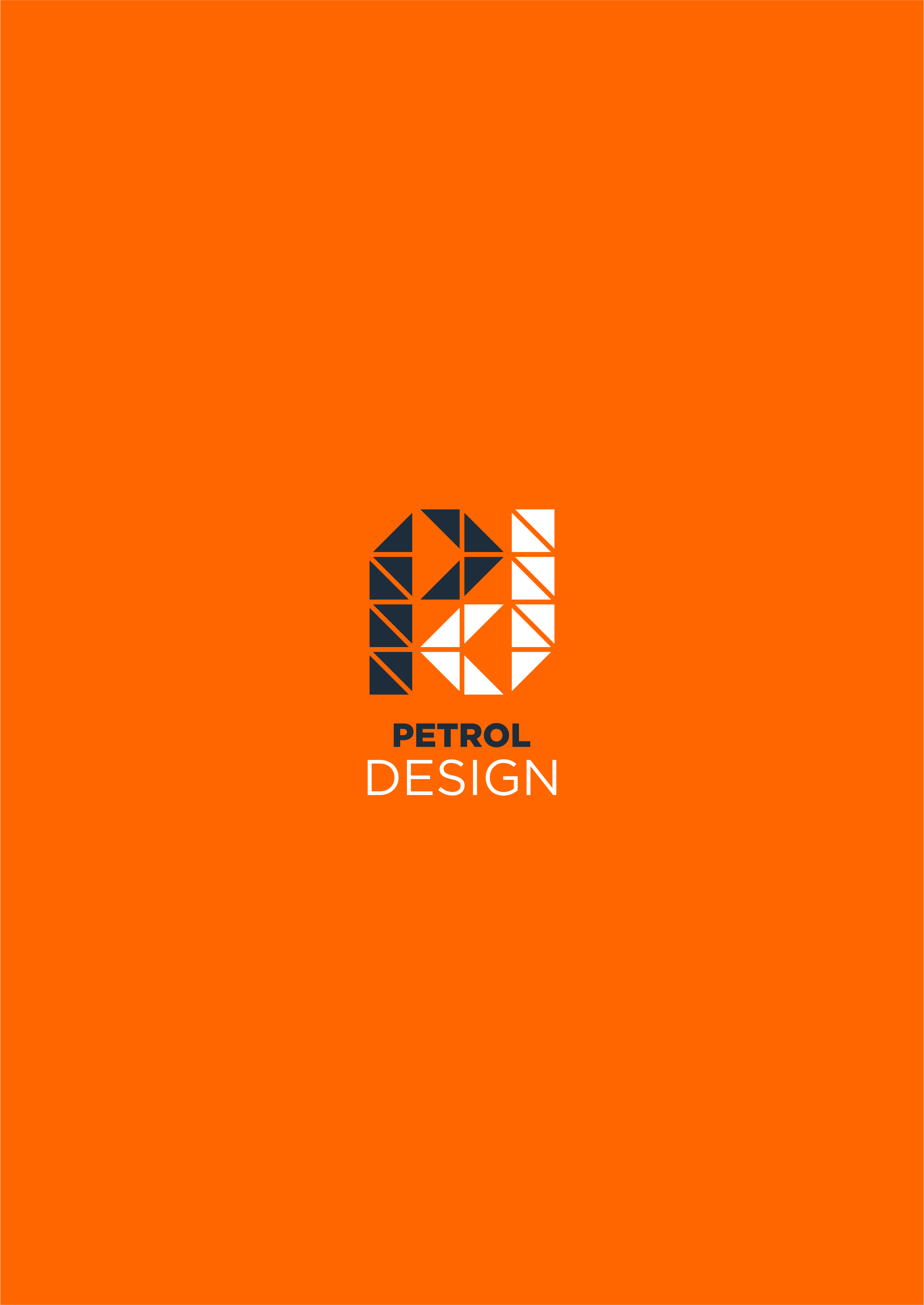 Maringá, 22 de maio de 2017
JOB: Projeto - Identidade Visual POSTO ______________OS: 2017391QUESTIONÁRIO PROJETO VISUALQual nome deseja destacar na testeira?Quais as cores de sua preferência? Descreva em ordem;Qual preferência no estilo de criação? Itens mais retos, curvos, levemente arredondados ou outros?;Quais combustíveis serão vendidos?Indique os combustíveis que serão comercializados em cada bomba;Prefere os preços dos combustíveis junto ao totem ou prefere que sejam itens separados (placa de preço e totem)?;Qual o público alvo principal? (Classe baixa, média ou alta);O posto tem mais de uma via de acesso?;Aonde temos o maior ﬂuxo de veículos?;As Avenidas/Rus que dão acesso ao posto possui quantas faixas de rolamento? São de mão dupla?;Qual horário de maior fluxo que dão acesso ao posto? E qual horário de funcionamento (Posto e Conveniência)?;Cada região/município/estado possui uma legislação sobre passeio (calçada). Qual a largura atual das calçadas?;Existe possibilidade de adquirir terrenos ou propriedades vizinhas no futuro para ampliação do posto?;Se já existente, qual a altura real da armação da cobertura (testeira)? Nos referimos ao quadro da ‘‘fachada’’ – pois muitas vezes não condiz com o projeto;Existem outras empresas agregadas ao posto? Fazem parte do mesmo grupo? Existe previsão de que outras empresas serão agregadas ao posto? Se sim, como e em qual horário estas empresas funcionarão?Gostaria, se possível, que fosse separado um espaço para estacionamento dos veículos? Por exemplo: acesso a conveniência e outros possíveis estabelecimentos.  Se sim, coberto!?Tem algum valor pré-definido, ou teto, para o investimento da comunicação visual?O que espera ver no seu projeto visual? Descreva sua necessidade;Descreva todos os demais detalhes que gostaria de ver em seu projeto como por exemplo: conveniência rústica ou moderna, entre outras observações;